Birthday Blessings!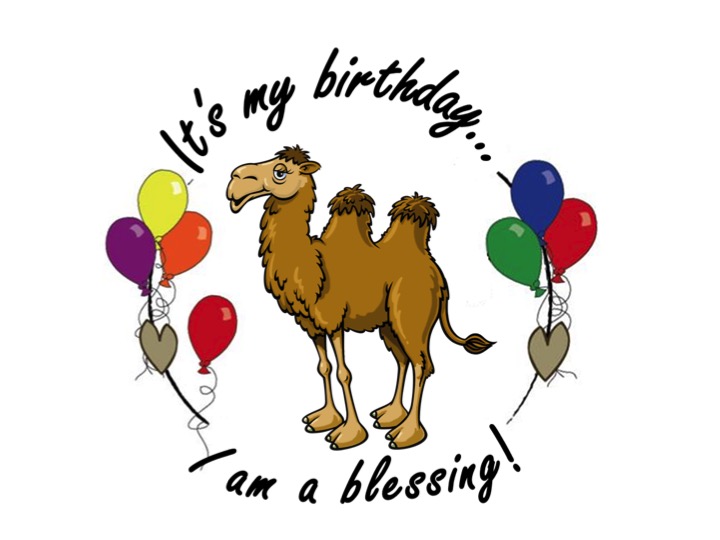 Use blessings to celebrate birthdays! Invite the child with the Birthday to come forward. 	Say: How old will you be on your birthday?	(Let the child tell you and then turn to the other children and …)	Say: (Name of child) is (age)! What is she/he?	All the children shout: She/he is a blessing!!!And then you put a big, “It’s my Birthday, I am a blessing” sticker on them.You can use these at Sunday School, After School programs, at home with your own kids, at daycare and weekday preschools.